HydroponicBackgroundHydroponics is a way to skip the soil and grow crops directly in nutrient-rich water.Roots are submerged in an inorganic medium then apply nutrient rich waterExamples of inorganic mediums are vermiculite, pearlite, rockwool or expanded clay substrateBenefitsReduces the amount of water required for plants Reduces issues that many soil-based greenhouses experience such as bacteria growth, mould and pests.Massively increases growth rate of most plantsIncreases production yieldTypes There are six main types of hydroponic systems to choose from:Wick SystemsDeep Water Culture (DWC)Nutrient Film Technique (NFT).Ebb and Flow (Flood and Drain)AeroponicsDrip SystemsKratky MethodWicking Systems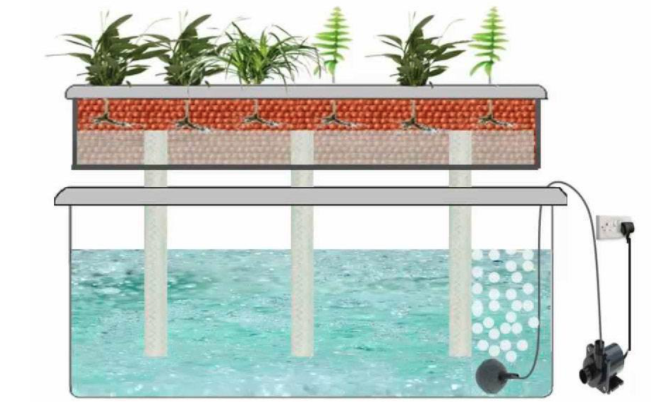 Also known as passive hydroponicsDo not need air pump or water pumpNutrients and water are moved into a plant’s root zone via a wick, which is often something as simple as a rope or piece of felt.Key to success in this system is the mediumGood choices include coconut coir, perlite, or vermiculiteProsGood for smaller plantsTruly “hands off” if set it up correctlyGood for children and beginnerConsLarger plants may have problem with getting enough nutrients and waterIncorrect wick placement or material can mean death for your plantsDeep Water Culture (DWC) Systems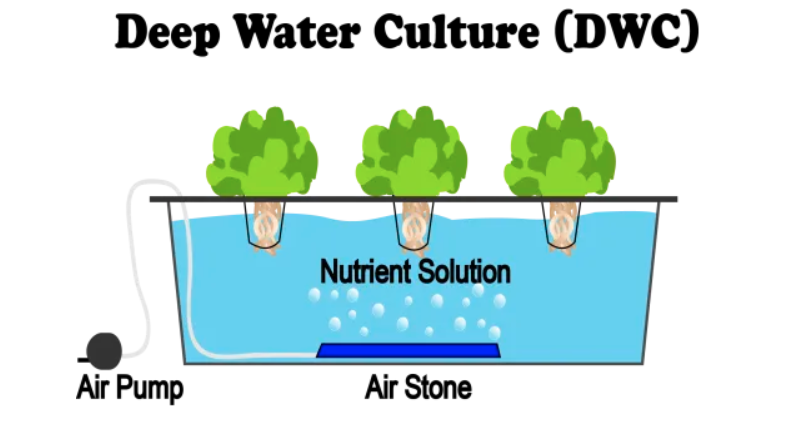 Use reservoir to hold nutrientThe roots of the plants are suspended in that solution, so they get a constant supply of water, oxygen, and nutrients.To oxygenate the water, use an air pump with an air stone to pump bubbles into the nutrient solution. This prevents roots from drowning in the waterPlants are typically housed in net pots that are placed in a foam board or into the top of the containerProsVery inexpensive and easy to make at homeExtremely low maintenanceRecirculating, so less wasted inputsConsDoes not work well for large plantsDoes not work well for plants with long growing periodNutrient Film Technique (NFT) Systems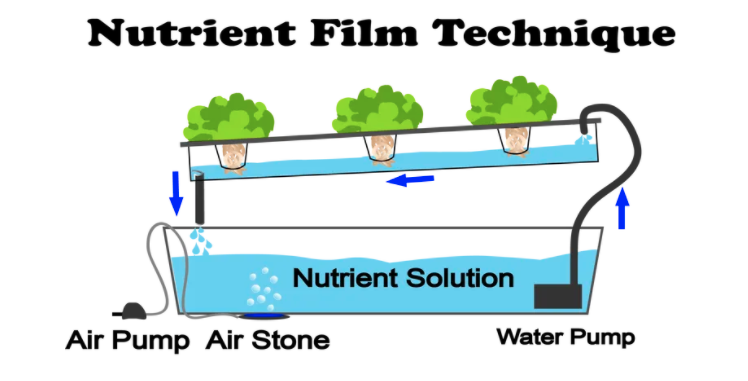 Is a popular hydroponic systemPlants are grown in channels that have a nutrient solution pumping through them and constantly running along the bottom of the channel.When the solution reaches the end of the channel, it drops back into a main reservoir and is sent back to the beginning of the system again. This makes it a recirculating system, just like deep water culture.Unlike deep water culture, plants roots are not completely submergedPlants are placed in these channels using net pots and growing medium and can be replaced or harvested on a one-by-one basis.ProsMinimal growing medium neededRecirculating system means less wasteConsPump failure of any kind can completely ruin the cropRoots can become overgrown and clog the channelsEbb and Flow / Flood and Drain Systems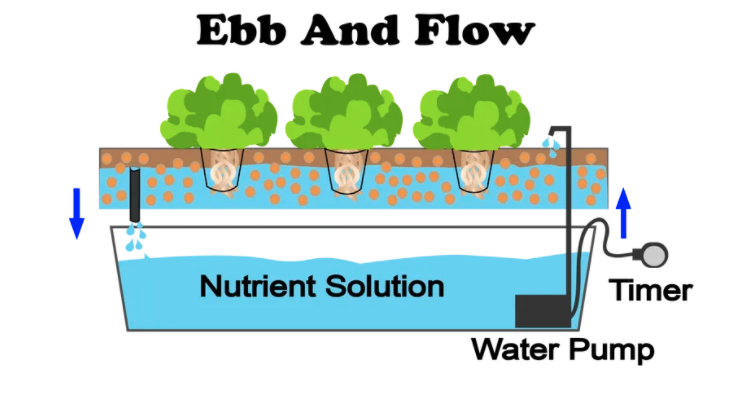 Does not expose the roots of the plants to nutrient solution on a constant basisInstead, it is grown in a tray filled with a growing medium. The tray is “flooded” with your nutrient solution a few times per day, depending on factors like:The size of the plantsThe water requirement of your plantsThe air temperatureWhere the plants are in their growth cycleAccomplished by using a reservoir below the tray, a water pump, and a timer to schedule the flooding cycle.After the tray is flooded, gravity drains the solution back down into the reservoir, where it is being oxygenated by an air pump and air stone. It sits there waiting for the next flood cycle, and the process goes on.ProsEfficient use of water and energyHighly customizable and flexibleConsRoots can dry out quickly if environmental conditions are off or the pump or timer failsUses a lot of growing mediumsAeroponics Systems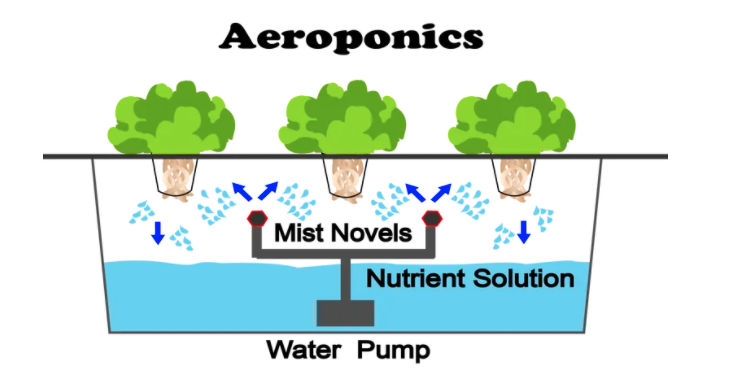 Similar to a NFT system in that the roots are mostly suspended in airDifference is that an aeroponic system achieves this by misting the root zone with a nutrient solution constantly instead of running a thin film of nutrient solution along a channelMist on a cycle like an ebb and flow system, but the cycle is much shorter, typically only waiting a few minutes between each misting. Also possible to mist on a continual basis and use a finer sprayer to ensure more oxygen gets to the root zoneAeroponic systems have been shown to grow plants even quicker than some of the simpler systems like deep water culture, but this has not been verified to be true in all casesProsRoots often are exposed to more oxygen than submerged-root systemsHigh-pressure nozzles can fail and roots can dry outConsNot as cheap or easy to set up as other methodsDrip Systems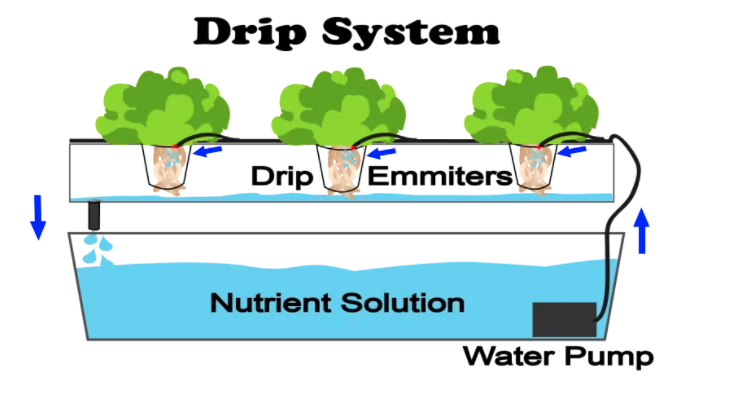 Extremely common in commercial operations, but less common in recreational gardens.Simple to operate on a large scale, but slightly overkill for a smaller garden.Water is pumped in tubing that can end at a single plant or can branch off with several tubes ending at many plantsUsually set on a timerNutrient rich water flows over the grow medium and drips down over the plant rootsCan be set up as either recover or a non drip recovery methodNon recovery systemsNutrient water that runs over the plant’s roots does not go back into a reservoirIt’s only used onceRecovery systemsReuse the nutrient solution after it’s dripped over the rootsMore efficient in saving money, water and nutrient solutionProsHigh level of control over feeding and watering scheduleLess likely to breakRelatively cheapConsMay be overkill for a smaller gardenFluctuating pH and nutrient levels (if using recirculating system)High waste (if using waste system)Kratky Method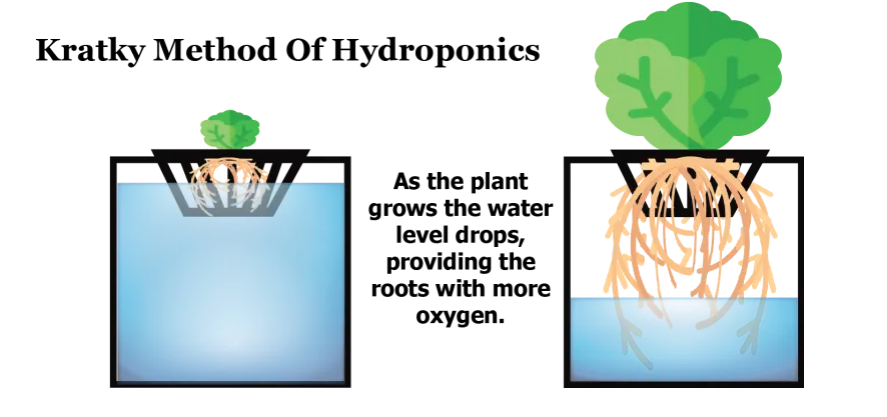 Entirely passiveNo pumps requiredThe nutrient solution remains stagnantAs the plants drink from their small reservoir and the water level drops, an air gap grows between the nutrient solution and the plant itself, allowing the plant to breathe without oxygenating the reservoir.When more water is added into the reservoir, it is important to leave an unfilled area open for the roots to breatheWorks better indoor or in a greenhouse or covered areaProsNo electricity neededMinimal maintenanceMinimal costConsHarder to control when the system is outdoor due to rain water may flood the system and dilute nutrient solutionLarger plant grows slowerMay have pests problem due to stagnant waterNeed quality water to start (be aware of the salt and the pH)Harder to control temperatureImportant of pH LevelThe best pH for hydroponics is a slightly acidic range of 5.5-6.5. However, it does vary from plant to plantAvailability of nutrients vary with pHSourcehttps://www.epicgardening.com/hydroponic-systems/https://www.nosoilsolutions.com/nutrient-film-technique-nft-hydroponics/https://www.nosoilsolutions.com/deep-water-culture-hydroponics/https://www.gardeningchores.com/types-of-hydroponic-systems/https://www.nosoilsolutions.com/6-different-types-hydroponic-systems/https://www.nosoilsolutions.com/aeroponics/https://www.nosoilsolutions.com/drip-hydroponics/https://www.nosoilsolutions.com/kratky-method-hydroponic-gardening/https://smartgardenguide.com/best-ph-for-hydroponics/https://www.youtube.com/watch?v=iLTLGlMm5ashttps://www.youtube.com/watch?v=dC5mPpFs32YCompostingWhat is composting?Natural process of decomposition and recycling of organic material into humus (a rich soil additive)Benefits of CompostingDecreases municipal collection and disposal costDecreases the amount of garbage → decrease curb side garbage collection → less collection required → decreases costProlong the life of landfillLandfills are designed to keep air and moisture out, which are necessary for decomposition. Methane gas and leachate are produced when organics break down under these conditions, so putting less organic waste into the household trashImproves soil quality and plant health by:Retains moisturePrevents erosionReplenish nutrients in soilReduces the need to water gardens Eliminates the need to purchase other fertilizersIt is FREEWhat Can Be Composted?Nitrogen Rich Source (“Greens”)Kitchen scraps such as:Fruit & vegetable peels and coresEgg shellsCoffee grounds & filtersTea bagsFlowersCarbon Rich Source (“Browns”)Yard waste such as:Dried leavesWood chips or shavingsStrawDried cut grassWeeds before they go to seed
Important InformationThe ratio between carbon source and nitrogen source is the key to successful compostingThe ideal C/N ratio 2 greens : 1 brownsThe smaller the particles, the quicker it is to break downDo Not CompostMeatBonesDairy productsCooking oilInvasive plants (e.g. Himalayan balsam, Japanese knotweed)Human or pet wastesCharcoal or coal ashesSetupComposting can take place in a bin or a pile. Bins help keep the compost neatly contained and can keep animals and pests out. Can purchase a composting bin or build one from wood or wire mesh. The best place for the composter is in a convenient, sunny location on level ground with adequate drainage. Place a layer of sticks at the bottom of the composter to keep the pile aerated. Place 5 or 6 centimeters of small branches or twigs at the bottom of the composter and make a hole in the center (like a nest)Put a layer of dead leaves, compost or earth. Preparing the bottom of the composter will allow for better aeration, stabilize humidity and prevent decomposing matter from compacting into the ground.Then alternate layers between browns and greens. Avoid adding thick layers of any one type of waste. New materials should be placed in the center, which is the most active area of the pile, while partially decomposed materials should go on the outer edges of the pile.The process requires moisture and oxygen, so it is important to keep the pile moist and turn it regularly with a shovel or pitchfork. For finished composter sooner, stir it as often as every 3 to 5 days. Otherwise, turning every couple of weeks in warm weather will be sufficientMix and MaintainCompost needs airEvery 2-3 weeks, before adding new material, mix the pile with a compost turner, pitchfork, or other garden tool. Garden stakes, pipes, or even simple holes poked with a broom handle can also help allow air into the pile. An unmixed pile will compost very slowly and may create an unpleasant smell.If aeration is not properly achieved, the materials will rot and start to smellCompost needs water. Humidity is key to bacteria developmentKeep the pile about as moist as a well-wrung sponge. Don’t forget to try to recycle and use harvested rainwater or leftover (non-dairy!) beverages.Using Finished CompostFollowing instructions can produce finished compost in as little as 6 months. Without adding the proper ratios or turning the pile, the process can take up to 2 years. Finished compost should feel like a wrung-out sponge. When squeeze a handful of it, no more a couple drops of liquid should come out. It should be a dark brown colour and should have a pleasant earthy smell to it.Wait until the pile is fully inactive before using the compost. The microbial activity generates heat, so when finished, the centre of the pile should no longer feel hot. Can also screen out larger items that have not broken down (twigs, etc.), return them to the pile, and spread finished compost onto the lawn as a top dressing, no more than 1cm deep.Finished compost can be used in many ways:High in nutrients, it can be applied as desired to gardens, houseplants, hedges, and bushes. Mix finished compost with garden soil to use in a flower or vegetable garden, no more than 8cm deep. You may wish to screen or sift your compost through wire mesh. Sifted compost can be used as potting mix and for starting seeds and plants. Sifted compost is also an excellent top dressing for lawns.The woody leftovers or un-composted materials can be used as mulch or composted again.TroubleshootingIf too dryi.e Dust appears when turned, it does not stick together when squeezed a handfulAdd water or leave the lid open when it rainsIf too wetAdd carbon-rich (“browns”) to absorb moistureOdoursPossible CausesNot enough air Too wet Too compactedToo many “greens” Too much food wastePossible SolutionsMix in dry browns. Turn the compost to add air.Add some untreated wood ashes, sawdust, or shredded newspaper. If drainage is a problem, building a plank floor can help. If it smells like rotten eggs, turn the pile for several consecutive days until the smell is gone, and top the pile with soil or finished compost.When adding new material, make a hole in the top of the pile, stir in the organics, and cover with dry ingredients such as leaves. Always try to have a layer of browns on top of the pileCan also add soil at any stage of the layering process. A thin layer of soil added on the top of the pile also helps to discourage pests and prevent odoursAnimals/pest preventionWhile critters like worms, centipedes, and other insects should appear in the composter to help the bacteria break down the material, these actions will help make the pile less appealing to animals and prevent flies.Possible CausesFood residuals exposed Bin unprotectedPossible SolutionsEnsure the lid is closed and locked after adding and mixing materialsAlways completely cover food residuals with a layer of browns, soil, or finished compostEnsure that fats, oils, meats, seafood and dairy are excluded. Put only vegetable matter in your composterA fine wire mesh under the compost bin will discourage vermin if necessary. Wrap the bottom of the composter in strong wire mesh (1/4 inch hardware cloth)Move your composter out in the open, rather than close to a fence or shed. An open area makes rats more vulnerable to predators.Visit your composter more often!Slow CompostingPossible CausesNot enough greens Not enough air Not enough moisturePossible SolutionsAdd more greens, mix thoroughly, and ensure the pile is moistCan also add soil at any stage of the layering process. A shovel-full of soil will introduce many soil organisms into the pile and act as an acceleratorWinter CompostingCan continue adding to the composter throughout the winter—the material won’t decay until spring, but the freeze/thaw cycles make it break down quickly once spring arrives. When temperature is warm, just add a shovelful of dirt or dried leaves and give it a good mixingConventional FarmingWhat is it?is farming with the use of Genetically Modified Organisms (GMO), chemicals, and fertilizersProsLow Costs, High GainsMore Job OpportunitiesIncrease of Food ProductionLower Costs of ProduceConsPresence of PesticidesHealth and Environmental Hazards due to chemical usageDisadvantageous to Small FarmersSource:https://greengarageblog.org/7-pros-and-cons-of-conventional-farmingOrganic FarmingWhat is it?is farming without the use of any synthetic chemicals or industrial fertilizersrelies on natural principles like biodiversity and composting instead to produce healthy, abundant food.ProsHigh nutrition valuesBetter tasteImproved human healthEnvironmental sustainabilityBetter food securityOrganic products are poison-freeLower input costsBetter soil conservation and managementConsDiminished productivity in the long-termTime consumingSkills requiredOrganic products are more expensiveLacks the flexibility of utilizing GMO advantagesSource: https://www.saifood.ca/conventional-vs-organic/https://www.conserve-energy-future.com/pros-and-cons-organic-farming.phpCrop RotationWhat is it?is the practice of planting different crops sequentially on the same plot of land to improve soil health, optimize nutrients in the soil, and combat pest and weed pressuree.g: corn and bean. Corns consume a lot of nitrogen and beans return nitrogen to the soil. Therefore, after the corns are harvested, the farmer planted beans to replenish the soil.A simple rotation might involve two or three crops, and complex rotations might incorporate a dozen or more.Why does it matter? Improves yieldReduce pest issuesImproves soil healthImproves biodiversityPlant FamilyIt is an important part of the crop rotation conceptUmbelliferae FamilyIncludes plants whose defining characteristic is the arrangement of their flowers in umbels, hence their name. Some species, such as hemlock, can be poisonous, while others are edible.A few examples: dill, anise, garden angelica, carrots, caraway, celery, chervil, cilantro, cumin, fennel, parsnips, and parsley.Lamiaceae Family Includes plants with leaves containing many small glands that secrete essential oils, making these plants highly fragrant. Many are used in herbal teas (mint, lemon balm), jams (mint), cooking (sage, thyme, savory), perfumes (oregano, lavender), and more. A few examples: basil, catnip, hyssop, lavender, marjoram, white horehound, lemon balm, oregano, rosemary, savory, sage, and thyme.Solanaceae Family Includes herbaceous plants, shrubs, trees, and vines that grow in temperate to tropical regions. A few examples: eggplants, bell peppers, potatoes, tobacco, and tomatoes.Asteraceae (or Compositae) Family Is very large, including nearly 13,000 species, mostly herbaceous plants but also some trees, shrubs, and vines. A few examples: absinthe, artichokes, chamomile, cardoons, chicory, tarragon, lettuce, dandelions, and salsify.Brassicaceae (or Cruciferae) Family Is characterized by a siliquose fruit and a four-sepaled flower, with four petals in a cross shape and six stamens, including two smaller ones. A few examples: cabbages, watercress, turnips, and radishes.Liliaceae Family Includes plants with leaves that are usually vertical and very long, as well as flowers with six colorful petals. These species can be ornamental or medicinal or can be eaten or used to make textiles. A few examples: garlic, asparagus, chives, shallots, onions, and leeks.Rosaceae Family Includes herbaceous and woody plants with alternate leaves and either simple or composite flowers, usually pinkish in color. A few examples: strawberries, cherries, raspberries, blackberries, pears, apples, and plums.Cucurbitaceae FamilyIncludes herbaceous plants (and a few very rare shrubs), usually rampant or else climbing, using spiral tendrils. Live in temperate, hot, and tropical regions. A few examples: pumpkins, squash, cucumbers, and melons.Chenopodiaceae FamilyIncludes plants without petals that often grow in soil rich in salts or nitrates. A few examples: Swiss chard, beets, and spinach.Fabaceae (or Pulses or Legumes) FamilyIncludes herbaceous plants, shrubs, trees, and vines. Is present in regions that range from cold to tropical. A few examples: beans, peas, lentils, peanuts, soy, and fava beans.Poaceae FamilyFormerly known as GramineaeIncludes nearly 12,000 species in over 700 genera. Most plants that we commonly call “grains” belong to this family, but it also includes other species, such as bamboo. A few examples: corn, rice, wheat, barley, oats, rye, and millet.Source:https://rodaleinstitute.org/why-organic/organic-farming-practices/crop-rotations/https://www.fondation-louisbonduelle.org/en/my-vegetable-garden/grouping-vegetables-according-to-plant-families/